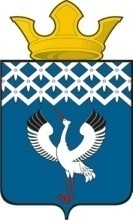 Российская ФедерацияСвердловская областьДумамуниципального образованияБайкаловского сельского поселенияПОСТАНОВЛЕНИЕ25.12.2020г.  № 1Об утверждении Плана работы Думы муниципального образования Байкаловского сельского поселения на 2021 годВ соответствии с Регламентом Думы муниципального образования Байкаловского сельского поселения, утвержденным решением Думы №26 от 29.05.2008г., Дума муниципального образования Байкаловского сельского поселения ПОСТАНОВИЛА:1. Утвердить План работы Думы муниципального образования Байкаловского сельского поселения на 2021 год (прилагается).2.  Настоящее Постановление вступает в силу 01 января 2021 года.3. Контроль над исполнением настоящего Постановления оставляю за собой.Председатель Думы муниципального образования Байкаловского сельского поселения         			С.В. Кузеванова 25 декабря 2020 г.Приложение 								к постановлению Думы								муниципального образования 								Байкаловского сельского поселения 							от 25.12.2020 г. № 1План работыДумы муниципального образованияБайкаловского сельского поселения на 2021 год№ п/пНаименование проекта НПАСубъект права законодательной инициативы/ Ответственный за рассмотрение проектаСубъект права законодательной инициативы/ Ответственный за рассмотрение проектаСрок для внесенияпроектаСрок для внесенияпроектаПримеча-ниеПравотворческая (нормотворческая) деятельностьПравотворческая (нормотворческая) деятельностьПравотворческая (нормотворческая) деятельностьПравотворческая (нормотворческая) деятельностьПравотворческая (нормотворческая) деятельностьПравотворческая (нормотворческая) деятельностьПравотворческая (нормотворческая) деятельность1О внесении изменений и дополнений в Устав Байкаловского сельского поселения О внесении изменений и дополнений в Устав Байкаловского сельского поселения Глава поселения/Комиссия по законностипосле внесения изменений в федеральное, областное законодательствопосле внесения изменений в федеральное, областное законодательство2О внесении изменений в решение Думы Байкаловского сельского поселения о бюджете на 2021 год и плановый период 2022-2023 годовО внесении изменений в решение Думы Байкаловского сельского поселения о бюджете на 2021 год и плановый период 2022-2023 годовГлава поселения/Комиссия по бюджетуежеквартальноежеквартально3О внесении изменений в нормативно-правовые акты или признание их утратившими силуО внесении изменений в нормативно-правовые акты или признание их утратившими силуГлава поселения/Комиссия по законностиежеквартальноежеквартально4Об утверждении отчета об исполнении бюджета МО Байкаловского сельского поселения за 2020 годОб утверждении отчета об исполнении бюджета МО Байкаловского сельского поселения за 2020 годГлава поселения/Комиссия по бюджетумаймай5О передаче части полномочий администрацией  МО БСП администрации МО БМР на 2022г.О передаче части полномочий администрацией  МО БСП администрации МО БМР на 2022г.Глава поселения/Комиссия по бюджетуноябрьноябрь6О бюджете МО Байкаловского сельского поселения на 2022 год и плановый период 2023-2024 годовО бюджете МО Байкаловского сельского поселения на 2022 год и плановый период 2023-2024 годовГлава поселения/Комиссия по бюджетудекабрьдекабрьКонтрольные мероприятияКонтрольные мероприятияКонтрольные мероприятияКонтрольные мероприятияКонтрольные мероприятияКонтрольные мероприятияКонтрольные мероприятия№ п/пНаименование мероприятияНаименование мероприятияОтветственный за рассмотрение проекта/ ИсполнительСрок рассмотрения Срок рассмотрения Примеча-ние1Отчет об исполнении местного бюджета за первый квартал, полугодие, девять месяцев 2021 года.Отчет об исполнении местного бюджета за первый квартал, полугодие, девять месяцев 2021 года.Комиссия по бюджету/ Глава поселенияежеквартальноежеквартально2Отчет об исполнении полномочий по градостроительной деятельности  и внешнему финансовому контролю  за 2020 годОтчет об исполнении полномочий по градостроительной деятельности  и внешнему финансовому контролю  за 2020 годКомиссия по законности/ отдел архитектуры, КСОфевральфевраль3Отчет Думы о своей деятельности за 2020г.Отчет Думы о своей деятельности за 2020г.Председатели постоянных комиссийфевральфевраль4Отчет о деятельности МБУ «Центр информационной культурно - досуговой и спортивной деятельности» за 2020 годОтчет о деятельности МБУ «Центр информационной культурно - досуговой и спортивной деятельности» за 2020 годКомиссия по соц.вопросам/ директор МБУ «ЦИКДиСД»февральфевраль5О структуре Администрации МО Байкаловского сельского поселенияО структуре Администрации МО Байкаловского сельского поселенияГлава поселениямартмарт6Отчет об исполнении бюджета БСП за 2020г.Отчет об исполнении бюджета БСП за 2020г.Комиссия по бюджету/Глава поселенияапрельапрель7Отчет главы поселения о результатах своей деятельности, администрации и иных подведомственных главе поселения органов МСУ, в т.ч. о решении вопросов, поставленных Думой, за 2020 годОтчет главы поселения о результатах своей деятельности, администрации и иных подведомственных главе поселения органов МСУ, в т.ч. о решении вопросов, поставленных Думой, за 2020 годПостоянные комиссии /Глава поселениямаймай8Об итогах отопительного сезона        2020-2021г.Об итогах отопительного сезона        2020-2021г.Комиссия по соц.вопросам/Глава поселениямаймай9Отчет участковых уполномоченных полиции МО МВД «Байкаловский» за 2020Отчет участковых уполномоченных полиции МО МВД «Байкаловский» за 2020июньиюнь10О ходе подготовки к отопительному сезону 2021-2022г.О ходе подготовки к отопительному сезону 2021-2022г.Комиссия по соц.вопросам/Глава поселения, МУП «Служба заказчика»августавгуст11О деятельности старост и дружинников на территории Байкаловского сельского поселенияО деятельности старост и дружинников на территории Байкаловского сельского поселенияГлава поселенияоктябрьоктябрь12Публичные слушания по проекту решения о внесении изменений в бюджет БСП на 2021 гПубличные слушания по проекту решения о внесении изменений в бюджет БСП на 2021 гДума, адм-цияежеквартальноежеквартально13Публичные слушания по внесению изменений в Устав БСППубличные слушания по внесению изменений в Устав БСПДума, адм-цияпосле внесения изменений в федеральное, областное законодательствопосле внесения изменений в федеральное, областное законодательствоИнформационное и документационное обеспечение ДумыИнформационное и документационное обеспечение ДумыИнформационное и документационное обеспечение ДумыИнформационное и документационное обеспечение ДумыИнформационное и документационное обеспечение ДумыИнформационное и документационное обеспечение ДумыИнформационное и документационное обеспечение ДумыКонтрольные мероприятия Думы№ п/пНаименование мероприятияОтветственный за исполнениеОтветственный за исполнениеОтветственный за исполнениеСрок исполненияПримеча-ние1Подготовка и размножение материалов к очередному заседанию ДумыСпециалист ДумыСпециалист ДумыСпециалист Думыежемесячно2Подготовка решений Думы для размещения в  Информационном вестнике Байкаловского сельского поселения» Специалист ДумыСпециалист ДумыСпециалист Думыежемесячно3Размещение документов о деятельности Думы на сайте Специалист ДумыСпециалист ДумыСпециалист ДумыежемесячноРабота с избирателямиРабота с избирателямиРабота с избирателямиРабота с избирателямиРабота с избирателямиРабота с избирателямиРабота с избирателями№ п/пНаименование мероприятияОтветственный за исполнениеОтветственный за исполнениеОтветственный за исполнениеСрок исполненияПримеча-ние1Прием граждан депутатамиДепутатыДепутатыДепутатыежемесячно2Рассмотрение обращений граждан ДепутатыДепутатыДепутатыежемесячно3Отчет депутатов о своей деятельности перед избирателямиДепутатыДепутатыДепутаты4 квартал4Участие депутатов в проведении массовых мероприятий, собраниях, сходах граждан ДепутатыДепутатыДепутатыпо мере необходимостиПовышение квалификации депутатов ДумыПовышение квалификации депутатов ДумыПовышение квалификации депутатов ДумыПовышение квалификации депутатов ДумыПовышение квалификации депутатов ДумыПовышение квалификации депутатов ДумыПовышение квалификации депутатов Думы№ п/пНаименование мероприятияОтветственный за исполнениеОтветственный за исполнениеСрок исполненияСрок исполненияПримеча-ние1Участие в семинарах и совещаниях, проводимых Законодательным собранием Свердловской области, администрацией района и поселения с последующим обсуждением полученной информации на заседаниях ДумыДепутатыДепутатыпо мере необходимостипо мере необходимости2Обзоры изменений законодательства, влияющих на организацию деятельности ОМСУАдминистрация поселенияАдминистрация поселения1 раз в квартал1 раз в квартал